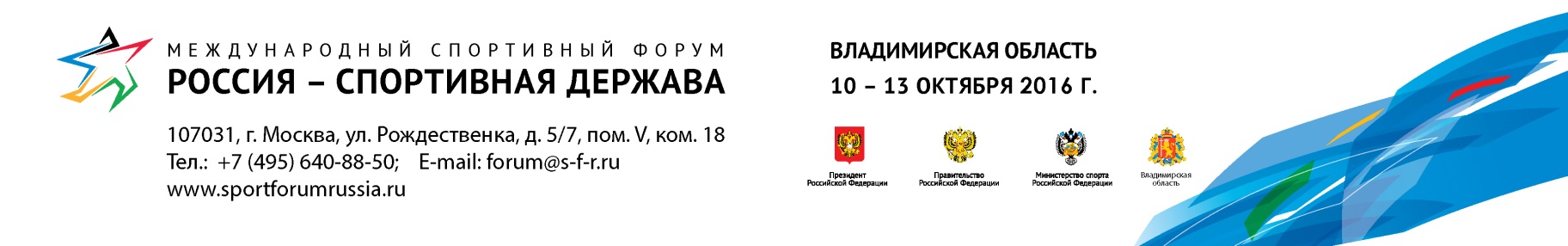 Литература по спортивной медицине будет представленана Форуме «Россия – спортивная держава»Самые лучшие образцы литературы о спортивной медицине будут представлены с 10 по 13 октября на Международной выставке «Спортивная литература, пресса и мультимедиа». Экспозиции, выставленные на площадках проведения VI Международного форума «Россия – спортивная держава», будут интересны не только спортивным врачам, но и представителям других направлений медицины, а также работникам спортивной отрасли и спортсменам. Ведь спортивная медицина – это не узкоспециализированная область знаний. В ее компетенцию входят и общие медицинские вопросы, и вопросы профессионального спорта, и проблемы физкультурно-оздоровительной работы. Постоянно обогащаясь данными других отраслей медицины, спортивная медицина способствует развитию науки о здоровом человеке и резервах его организма.Одной из центральных работ, представленных на выставке, станет книга, изданная под редакцией М. Швеллнуса «Олимпийское руководство по спортивной медицине». Этот монументальный труд создавался при поддержке Международного олимпийского комитета, и в его написании приняли участие 66 ведущих специалистов из 15 стран мира. От других книг по спортивной медицине ее отличает то, что это пособие сосредоточено не на травматологии, а на проблемах спортивной физиологии и внутренних болезнях, вызываемых занятиями спорта. Отдельные главы книги посвящены актуальнейшим в наши дни темам допинга, генетики и влияния на организм окружающей среды.Для практикующих врачей, общих хирургов и работников скорой помощи, непременно представит интерес иллюстрированное пособие Э. Мура, К. Мэттокса и Д. Фелипчиано «Экстренная медицинская помощь при травме», где подробнейшим образом изложен материал обо всех этапах оказания помощи больным с тяжелыми, множественными и сочетанными травмами.Будут представлены и книги узкой направленности. К примеру, практическое пособие С. Архипова, Г. Кавалерского «Хирургия плечевого сустава». В книге акцентируется внимание на результатах развития современных методов лечения в ортопедии и травматологии.Специалистам-диагностам стоит обратить внимание на такие справочники, как «Здоровый образ жизни и профилактика заболеваний» (Н. Ющук,  И. Мамаев, К. Гуревич) и «Диагностика в клинической и спортивной медицине» (Р. Дёшин). В них представлены материалы для облегчения диагностики заболеваний в практике спортивной медицины, профилактики наиболее распространенных заболеваний и подбора оптимального лечения спортсменов на различных этапах подготовки к соревнованиям.Гости выставки смогут познакомиться с вышедшей в этом году книгой «Медицина спорта высших достижений» О. Кулиненкова, в которой описываются принципы и условия качественной совместной работы спортивного физиолога (тренера) и спортивного врача при подготовке профессионального спортсмена. А по нескольким учебникам под редакцией мастера спорта СССР В. Дубровского «Лечебный массаж» и «Спортивная медицина» можно пройти подготовку по основному курсу современной спортивной реабилитации спортсмена и лечебной физкультуры.Особо стоит выделить первую в России серию практических руководств по основным медицинским специальностям «Спортивная медицина. Национальное руководство» (С. Миронов, Б. Поляев). Она содержит информацию о спортивной физиологии, фармакотерапии, эффективных алгоритмах построения диагностического процесса, восстановительных, лечебных и корригирующих программ как для профессиональных спортсменов, так и для людей, регулярно занимающихся физической культурой. К изданию прилагается CD-диск, включающий различные приложения к книге, дополнительные материалы, нормативно-правовые документы и фармакологический справочник запрещенных Всемирным антидопинговым агентством средств.Эти и многие другие книги по спортивной медицине являются, своего рода, обобщением и систематизацией мирового медицинского опыта и позволяют расширить горизонты знаний профессиональных спортсменов и врачей.  Выставка «Спортивная литература, пресса и мультимедиа» предоставит каждому посетителю возможность поближе познакомится с интересующими книгами и подобрать необходимые для работы материалы. 